BOLETIN N° 2La SUN recuerda con cariño a , quien fuera miembro del Comité de EMC de nuestra sociedad y durante años trabajó por la mejora continua de la formación de los nefrólogos tanto en Paysandú como en todo el país. Siempre la recordaremos por su sonrisa y cordialidad y por sobre todas las cosas por su gran humanismo y su compromiso con los pacientes y la especialidad.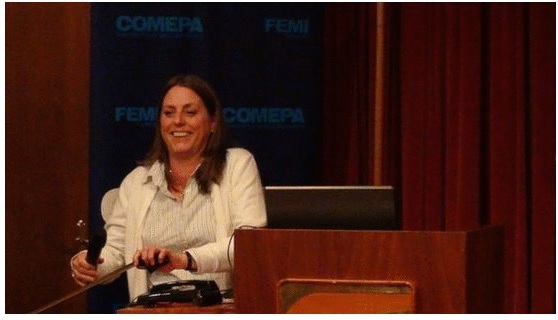 La CD de SUN saluda y acompaña con afecto a su familia.Becas para socios de SUNHace dos meses la CD de SUN ha resuelto solicitar BECAS para sortear entre sus asociados cuando nos solicitan el auspicio para alguna actividad científica, ya sea nacional o internacional. Las becas son sorteadas entre aquellos que manifiestan el interés de  aplicar. En este marco 15 nefrólogos ya han accedido a becas:Curso de Enfermedad Cardiovascular y Riñón: Dres. Lucía Sáez, Silvana Gimenez, Alfredo Maino y Sebastián Benencio3as. Jornadas Rioplatenses de Medicina Interna: Dres Lucía Sáez y José Boggia.Jornada de actualización en Insulinoterapia: Dres Inés Alvarez, Sebastian Benencio, Sylvia Boghossian, Teresa Gomez, Mónica Bertis, José Boggia, , Orlando Canzani y Eliana Gonros.Posición de SUN ante declaraciones del Presidente de SAQ.Por lo menos en dos oportunidades, en diciembre de 2015 y recientemente, desde la SAQ algunos colegas han argumentado a favor de que los médicos pertenecientes a dicho núcleo de Sociedades Científicas perciban un mayor salario que los médicos de especialidades no SAQ. Ante esta situación la SUN resolvió adherir a una nota de respuesta del SMU y escribir una nota dando su propia opinión. http://nefrouruguay.org.uy/declaracion-de-la-sun-frente-a-las-declaraciones-publicas-del-presidente-de-la-saq/Asuntos LaboralesLa Comisión de Asuntos Laborales de SUN integrada por Dres. Patricia Larre Borges, , Rosalía Rodríguez, Mariana Seija, Beatriz Gelabert, Rodrigo Menoni, Alfredo Maino, Federico García, Sebastián Benencio y , comunica a los sociosHa concluído satisfactoriamente la negociación entre CANMU, SUN y SMU. El 25 de septiembre se alcanzó  un acuerdo mediante el cual los 9 nefrólogos que trabajan en CANMU (titulares y suplentes) comenzaron a trabajar en una régimen de relación de dependencia. La SUN defiende el TITULO de NEFROLOGO para trabajar en la especialidad, en el entendido que el Título asegura a los pacientes una mejor atención médica, protege el trabajo nefrológico y defiende al especialista frente a situaciones legales. En este sentido se acordó, en el Convenio firmado con CANMU, dar un plazo razonable para que los colegas que aún no lo tienen, lo puedan obtener. En casi todos los IMAES se ha cumplido el Convenio firmado en diciembre pasado en todos sus términos. En el departamento de Colonia se está conversando con una institución sobre el cumplimiento del laudo.El objetivo para el resto del período es lograr  para todos los colegas nefrólogos que expresen voluntariamente su deseo y cuya relación laboral se encuadre dentro de la misma según la normativa del derecho laboral actual. Para ello se cuenta con el apoyo legal del cuerpo de abogados del SMU que permitirá analizar cada situación en particular. Para los colegas médicos que aún no tienen el título de nefrólogo se acordará un plazo razonable para la obtención del mismo. Los colegas que entiendan que su relación laboral es de dependencia deberán llenar este breve formulario.            La SUN  dialogará con el IMAE correspondiente para llegar a un acuerdo.La situación en ASSE también ha tenido avances. El acuerdo salarial se está cumpliendo en los tres hospitales de Montevideo. En Rivera ha surgido un problema de pagos luego del cambio del Director del Hospital. 										   En Florida se comenzó a dializar en el hospital y se reclama similar salario que en hospitales de Montevideo. Los Cargos de Alta Dedicación de Nefrología con las otras especialidades está a punto de solucionarse, lo mismo que la presupuestación de los nefrólogos. Ya está el aval de ASSE para la presupuestación de los nefrólogos que trabajan en la Comisión 068 e ingresaron a ASSE antes de diciembre 2010. Este límite pasará en breve al año 2015 con la nueva ley de presupuesto. Está enlentecida la presupuestación de los Nefrólogos del IMAE Maciel. La propuesta de ASSE es pasarlos a los colegas de la Comisión  la Comisión 068 y desde allí presupuestar a todo aquel que lo desee  y hacer una transferencia de rubros (para sueldos) desde la  ASSE. En el año 2018 se abre el Consejo de Salarios del Sector Mutual donde está previsto que la SUN  junto al SMU participe en la negociación salarial en todas las ramas de la nefrología (diálisis agudos, crónicas, peritoneal, retenes y policlínica).30 y 31 Agosto 2018. Congreso Uruguayo de Nefrología.Ya está en marcha el XI Congreso Uruguayo de Nefrología, junto a las XVII Jornadas de Enfermería en Nefrología, las VIII Jornadas de Nutrición en Nefrología y las VI Jornadas de Psiconefrología. Se realizará en el Radisson Montevideo durante dos días. Es organizado en homenaje a los Profesores  y Emma Schwedt.Ya están confirmados destacados invitados extranjeros como Bernard Canaud (Francia) y Adeera Levin (Canadá). http://nefrouruguay.org.uy/11o-congreso-uruguayo-de-nefrologia/Página Web y  han lograda actualizar plenamente la página web de  mayo se definió contratar un nuevo Hosting (Montevideo.com) que ha permitido que el número de días en la que permanecía la página “colgada” cayera a cero. A similar costo que el anterior. Además se migró el sitio web de Nefrouruguay.com a Nefrouruguay.org.uy mas apropiado a una sociedad científicaPor otro lado se ha logrado una dinámica del “día a día” para mantener la página actualizada, y con “limpieza” de temas pasados de fecha que pasan a ser archivados. Se ha creado un espacio para “Pioneros de la Nefrología” donde se busca reconocer a destacados nefrólogos nacionales de todas las épocas. Por otra parte se está trabajando en modificar el diseño buscando una página más amigable y activa. Los invitamos a visitarla en Nefrouruguay.org.uyComité de Educación Médica Contínua. Actividades de EMC.El Comité de EMC de SUN ha tenido importante actividad este año, con la organización con singular éxito de dos actividades científicas:30 y 31 de mayo. Aspectos Éticos de la investigación clínico-epidemiológica en nefrología.1 de noviembre. Tratamiento de la ERC en el paciente muy anciano. Por su parte la CD de SUN ha organizado una Jornada de EMC sobre Fibrilación Auricular en pacientes con ERC. 3 de agosto. Con el apoyo del Laboratorio Roemmers. Con excelentes presentaciones de  y  de Lisa.Injuria Renal AgudaEl Comité de IRA de SLANH creó  de IRAhttp://nefrouruguay.org.uy/red-latinoamericana-de-injuria-renal-aguda-redira/La Red tiene como objetivo promover y extender el conocimiento de la IRA, así comollevar a cabo relevamientos y estudios epidemiológicos sobre IRA en la región.El Comité de IRA de SLANH, a través del Dr. Raúl Lombardi, invita a las Sociedades miembros de SLANH a participar del Estudio Epidemiológico Longitudinal de IRA en Latinoamérica. El mismo comenzará el 1 de noviembre. La información del mismo se encuentra en http://www.slanh.net/?p=2745Curso online SLANH de Enfermedad Cardiovascular y Riñón.Destacados nefrólogos nacionales participan de este curso en carácter de docentes. Por inscripcioneshttp://nefrouruguay.org.uy/event/enfermedad-cardiovascular-y-rinon/Comité de Nefrogeriatría de SLANHLa CD de SUN ha designado a las Dras Liliana Gadola y Adriana Pastorino para representar a la SUN en el recientemente creado Comité de Nefrogeriatría de SLANH. La vasta experiencia de ambas colegas en el tema asegura una excelente representación.La Encuesta SONG-HD Cansancio está ahora abierta y disponible en español. La Iniciativa SONG reúne a pacientes, familiares y profesionales de la salud de todo el mundo para ayudar a asegurar que aquellos resultados importantes y relevantes sean incluidos en las investigaciones. Esta  Iniciativa de Resultados Estandarizados en Nefrología, conocida como SONG por sus siglas en inglés (Standardised Outcomes in Nephrology Initiative), tiene como objetivo el ayudar a mejorar los resultados para las personas que viven con una enfermedad renal crónica.Usted recibirá información actualizada e invitaciones para participar en encuestas, las cuales cubren un amplio rango de temas relacionados con la diálisis y el trasplante renal. Puede elegir participar de las encuestas que son de su interés. Algunas de estas encuestas están disponibles en español.Recientemente, desde SONG, a través del Profesor Dr. Juan J. Dapueto, han invitado a los nefrólogos asociados a SUN a participar de una Encuesta sobre Fatiga o Cansancio en Diálisis. El enlace es http://songinitiative.org/get-involved/Asamblea anual de SLANHEl 31 de octubre es la Asamblea General de la Sociedad Latinoamericana de Nefrología e Hipertensión SLANH en la ciudad de New Orleans en el marco de ASN 2017. Dado que ningún miembro de la actual CD de SUN concurrirá al ASN 2017 se designó a los Dres. Oscar Noboa y Alejandro Ferreiro para representar a la SUN en dicho evento.Situación Económica de la SUNEl 31 de octubre se realiza el balance anual de SUN. Ya la Cra Sandra de Mora está trabajando en el mismo. Será enviado a los socios ni bien esté terminado.